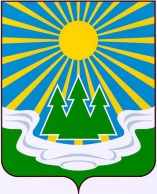 МУНИЦИПАЛЬНОЕ ОБРАЗОВАНИЕ
«СВЕТОГОРСКОЕ ГОРОДСКОЕ ПОСЕЛЕНИЕ»
ВЫБОРГСКОГО РАЙОНА ЛЕНИНГРАДСКОЙ ОБЛАСТИСОВЕТ ДЕПУТАТОВ                            второго созыва                                                               РЕШЕНИЕ  от 14 февраля  2017  года                     № 8О присвоении Знака «За заслуги»перед муниципальным образованием«Светогорское городское поселение» Выборгского района  Ленинградской области              Заслушав информацию председателя совета депутатов, представителей организаций выступивших с ходатайством на кандидатов, мнения и предложения присутствующих депутатов о присвоении звания «За заслуги» перед муниципальным образованием «Светогорское городское поселение» Выборгского района Ленинградской области» в 2016 году, руководствуясь Положением  о Знаке «За заслуги» перед муниципальным образованием «Светогорское городское поселение» Выборгского района Ленинградской области, совет депутатов             РЕШИЛ:	1. За многолетнюю  работу со всеми категориями ветеранов, за общественную деятельность, способствующую примером на благо жителей  территории муниципального образования  присвоить Знак «За  заслуги» перед муниципальным образованием «Светогорское городское поселение» Выборгского района Ленинградской области  Хрусталевой Валентине Федоровне.         3. Решение вступает в силу после его официального опубликования          4. Решение опубликовать в газете «Вуокса».         5. Контроль за  исполнением  настоящего  решения  возложить на председателя постоянной комиссии  по социальной политике, культуре, спорту, образованию и здравоохранению совета депутатов (Крылова Е.С).Глава муниципального образования                                  Генералова Р.А.         «Светогорское городское поселение»Разослано: дело, администрация, газета «Вуокса», прокуратура, сайт